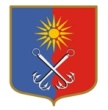 КИРОВСКИЙ МУНИЦИПАЛЬНЫЙ РАЙОНЛЕНИНГРАДСКОЙ ОБЛАСТИАДМИНИСТРАЦИЯОТРАДНЕНСКОГО ГОРОДСКОГО ПОСЕЛЕНИЯП О С Т А Н О В Л Е Н И Еот  29 «апреля» 2019 года   № 257 О внесении изменений в Порядок участия муниципальных служащих администрации                     МО «Город Отрадное» в управлении некоммерческими организациями, утверждённый постановлением МО «Город Отрадное» от 22.06.2018 года № 331  В соответствии с пунктом 3 части 1 статьи 14 Федерального закона от 02.03.2007 года № 25-ФЗ «О муниципальной службе в Российской Федерации» и с обеспечения соблюдения запретов, связанных с муниципальной службой, администрация МО «Город Отрадное» постановляет:Внести следующие изменения в Порядок участия муниципальных служащих администрации Отрадненского городского поселения Кировского муниципального района Ленинградской области в управлении некоммерческими организациями, утверждённый постановлением МО «Город Отрадное» от 22.06.2018 года № 331 (далее – Порядок):1.1. Изложить пункт 2 Порядка в следующей редакции:«2. Муниципальный служащий вправе участвовать в управлении политической партией; на безвозмездной основе участвовать в управлении органом профессионального союза, в том числе выборного органа первичной профсоюзной организации, созданной в администрации МО «Город Отрадное», аппарате избирательной комиссии МО «Город Отрадное», съезде (конференции) или общем собрании иной общественной организации, жилищного, жилищно-строительного, гаражного кооперативов, товарищества собственников недвижимости; участвовать на безвозмездной основе в управлении указанными некоммерческими организациями (кроме политической партии и органа профессионального союза, в том числе выборного органа первичной профсоюзной организации, созданной в администрации МО «Город Отрадное», аппарате избирательной комиссии МО «Город Отрадное») в качестве единоличного исполнительного органа или вхождения в состав их коллегиальных органов управления с разрешения главы администрации, если это не повлечет за собой конфликт интересов, кроме случаев, предусмотренных федеральными законами Российской Федерации, кроме представления на безвозмездной основе интересов МО «Город Отрадное» в органах управления и ревизионной комиссии организации, учредителем (акционером, участником) которой является муниципальное образование, в соответствии с решением совета депутатов МО «Город Отрадное», определяющим порядок осуществления от имени муниципального образования полномочий учредителя организации или управления находящимися в муниципальной собственности акциями (долями участия в уставном капитале); иных случаев, предусмотренных федеральными законами.».1.2. пункт 3 Порядка признать утратившим силу.Настоящее постановление вступает в силу со дня его официального опубликования. Глава администрации                                                                      В.И. ЛетуновскаяРазослано: дело-2, прокуратураНачальник отдела делопроизводства                                                               А.А. ЕмельяноваВедущий специалист УПиКО                                                                              Л.Е. КоролеваНачальник УПиКО                                                                                               Л.В. Цивилева